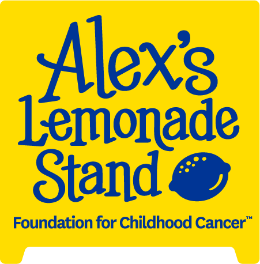 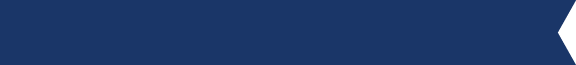 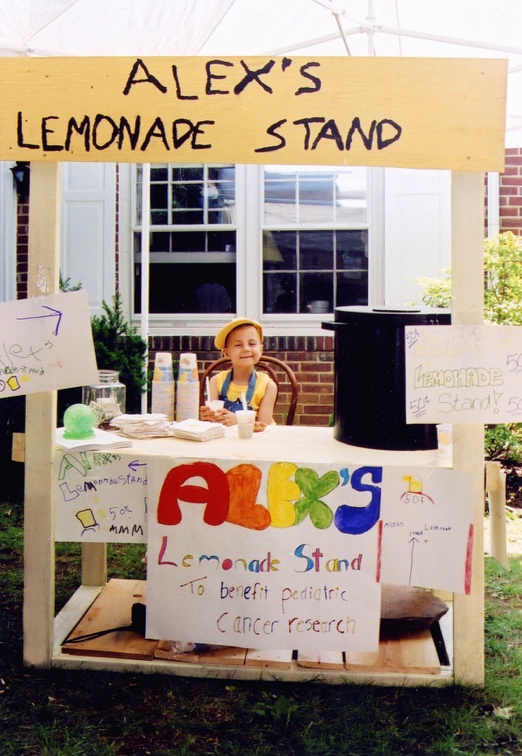 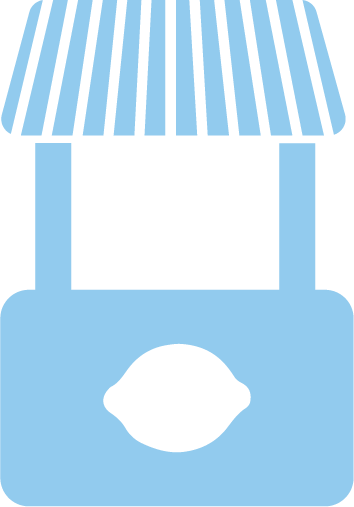 Teacher ActionsStudent ActionsTeacher ActionsStudent Actions